Прочитайте текстКоровье молокоВ некоторых местах, например в Соединённых Штатах Америки, очень многие пьют коровье молоко.Представьте себе, что трое учащихся — Анна, Кристофер и Сэм — сидят в американской кофейне. Хозяин кофейни недавно повесил в витрине объявление: «После 5 апреля мы перестаём подавать коровье молоко. Вместо него мы предлагаем соевый заменитель».Анне, Кристоферу и Сэму любопытно, почему в кофейне перестают подавать коровье молоко, поэтому Анна со своего смартфона выходит в Интернет и вводит в поисковой строке словосочетание «коровье молоко». Они просматривают первые результаты поиска и обсуждают их.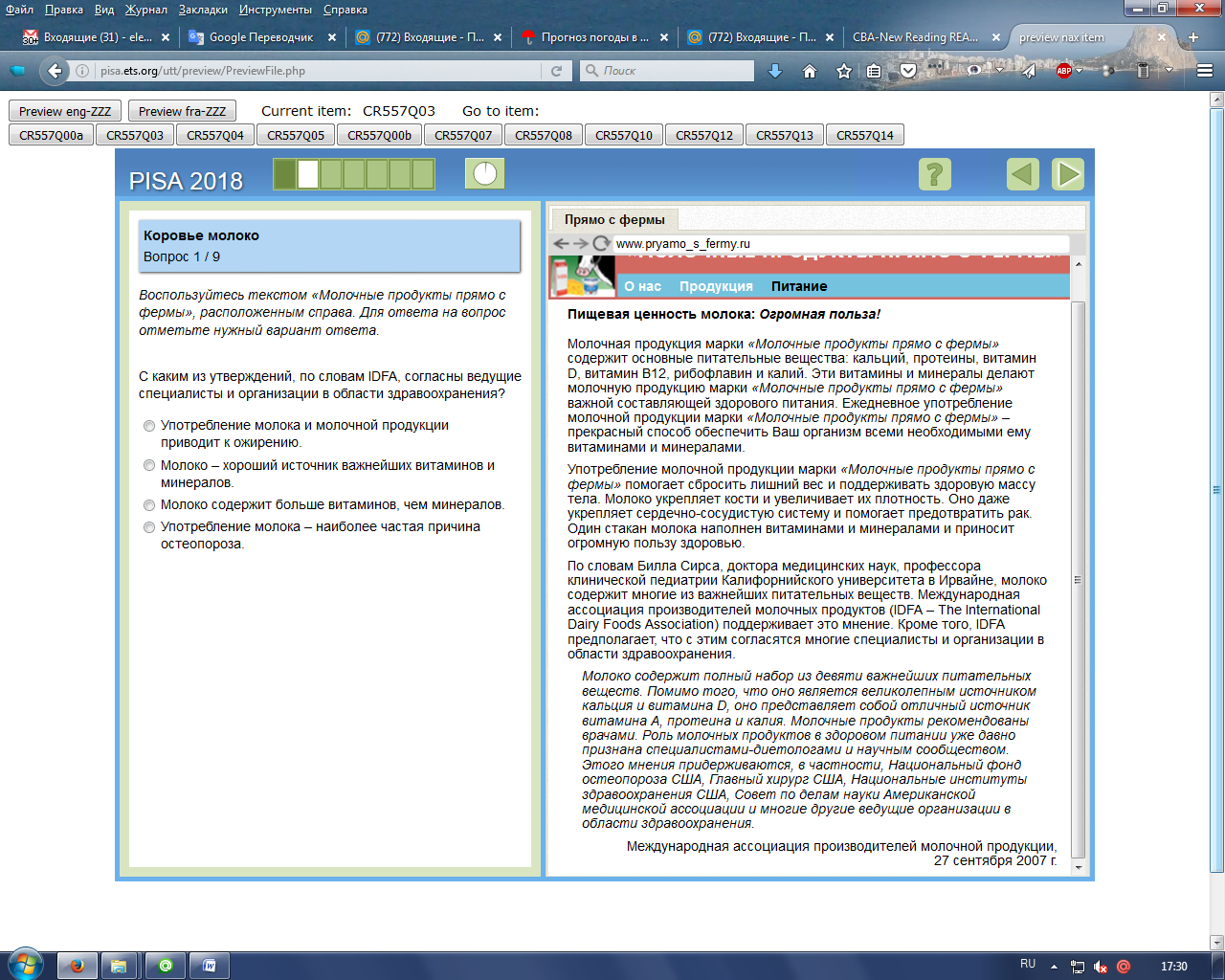 Пищевая ценность молока: Огромная польза!Молочная продукция марки «Молочные продукты прямо с фермы» содержит основные питательные вещества: кальций, протеины, витамин D, витамин B12, рибофлавин и калий. Эти витамины и минералы делают молочную продукцию марки «Молочные продукты прямо с фермы» важной составляющей здорового питания. Ежедневное употребление молочной продукции марки «Молочные продукты прямо с фермы»  прекрасный способ обеспечить Ваш организм всеми необходимыми ему витаминами и минералами.Употребление молочной продукции марки «Молочные продукты прямо с фермы» помогает сбросить лишний вес и поддерживать здоровую массу тела. Молоко укрепляет кости и увеличивает их плотность. Оно даже укрепляет сердечно-сосудистую систему и помогает предотвратить рак. Один стакан молока наполнен витаминами и минералами и приносит огромную пользу здоровью.По словам Билла Сирса, доктора медицинских наук, профессора клинической педиатрии Калифорнийского университета в Ирвайне, молоко содержит многие из важнейших питательных веществ. Международная ассоциация производителей молочных продуктов (IDFA – The International Dairy Foods Association) поддерживает это мнение. Кроме того, IDFA предполагает, что с этим согласятся многие специалисты и организации в области здравоохранения.Молоко содержит полный набор из девяти важнейших питательных веществ. Помимо того, что оно является великолепным источником кальция и витамина D, оно представляет собой отличный источник витамина А, протеина и калия. Молочные продукты рекомендованы врачами. Роль молочных продуктов в здоровом питании уже давно признана специалистами-диетологами и научным сообществом. Этого мнения придерживаются, в частности, Национальный фонд остеопороза США, главный хирург США, Национальные институты здравоохранения США, Совет по делам науки Американской медицинской ассоциации и многие другие ведущие организации в области здравоохранения.Международная ассоциация производителей молочной продукции27 сентября 2007 г.Анна, Кристофер и Сэм обсуждают решение хозяина кофейни перестать продавать коровье молоко. Сэм говорит: «Возможно, коровье молоко становится слишком дорогим». Кристофер смотрит на экран своего смартфона. «Возможно, но я тут тоже поискал информацию о коровьем молоке. Я пришлю вам смс со ссылкой на недавнюю статью, которая может всё объяснить».Анна и Сэм заходят на сайт по присланной Кристофером ссылке и читают статью «Просто скажите «нет» коровьему молоку!»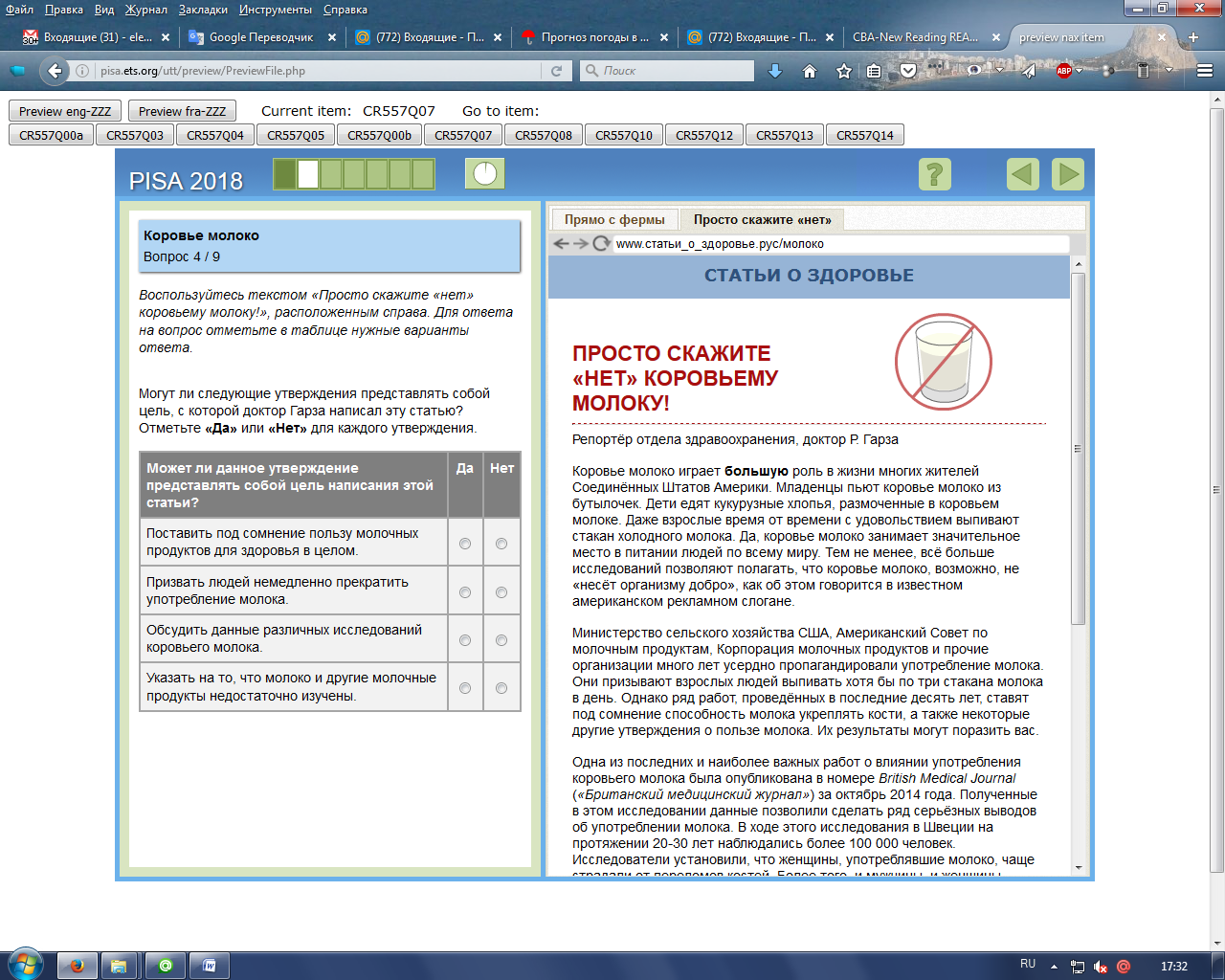 Репортёр отдела здравоохранения доктор Р.ГарзаКоровье молоко играет большую роль в жизни многих жителей Соединённых Штатов Америки. Младенцы пьют коровье молоко из бутылочек. Дети едят кукурузные хлопья, размоченные в коровьем молоке. Даже взрослые время от времени с удовольствием выпивают стакан холодного молока. Да, коровье молоко занимает значительное место в питании людей по всему миру. Тем не менее всё больше исследований позволяют полагать, что коровье молоко, возможно, не «несёт организму добро», как об этом говорится в известном американском рекламном слогане.Министерство сельского хозяйства США, Американский Совет по молочным продуктам, Корпорация молочных продуктов и прочие организации много лет усердно пропагандировали употребление молока. Они призывают взрослых людей выпивать хотя бы по три стакана молока в день. Однако ряд работ, проведённых в последние десять лет, ставят под сомнение способность молока укреплять кости, а также некоторые другие утверждения о пользе молока. Их результаты могут поразить вас.Одна из последних и наиболее важных работ о влиянии употребления коровьего молока была опубликована в номере British Medical Journal («Британский медицинский журнал») за октябрь 2014 года. Полученные в этом исследовании данные позволили сделать ряд серьёзных выводов об употреблении молока. В ходе этого исследования в Швеции на протяжении 20-30 лет наблюдались более 100 000 человек. Исследователи установили, что женщины, употреблявшие молоко, чаще страдали от переломов костей. Более того, и мужчины, и женщины, употреблявшие молоко, были более предрасположены к сердечно-сосудистым и раковым заболеваниям. Эти ошеломляющие результаты схожи с результатами другим исследований.Комитет врачей за ответственную медицину (PCRM – Physicians Committee for Responsible Medicine) высказал своё мнение относительно некоторых проблем со здоровьем, связанных с употреблением молока. Он утверждает, что молоко и молочные продукты «приносят костям лишь незначительную пользу или не приносят вообще никакой». Более того, PCRM описывает некоторые конкретные проблемы, связанные с молоком.«Молочные протеины, молочный сахар, жиры и насыщенные жиры, содержащиеся в молочных продуктах, опасны для здоровья детей и способствуют развитию ожирения, диабета и заболеваний сердца».Это серьёзные заявления, и для того, чтобы подтвердить эти данные, понадобятся дополнительные исследования. Тем не менее появляется всё больше доказательств того, что употребление коровьего молока не столь полезно для нашего здоровья, как предполагалось ранее. Если эти заявления станут неоспоримыми фактами, то, возможно, настанет время просто сказать «нет» коровьему молоку.Дайте характеристику каждому заданию по следующим позициям (задания представлены в презентации):Проверяемое читательское умениеУровень трудности